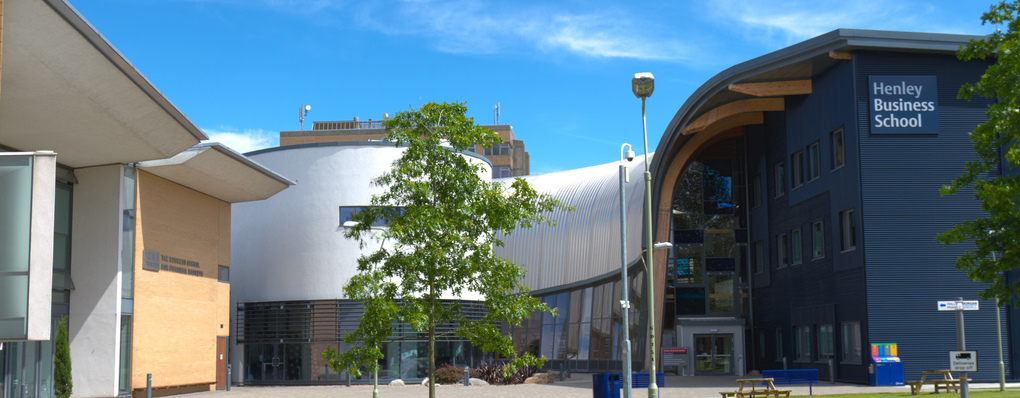 Call for ParticipationHenley Symposium and Summer School on Organisational Semiotics 2019 10-12 July 2019Henley Business School, University of Reading, United KingdomThe Informatics Research Centre at Henley Business School, University of Reading is organising a symposium and a summer school on organisational semiotics this summer on the Whiteknights campus in Reading.  Organisational semiotics (OS), the discipline of signs, serves as an effective approach to study information and human communication in an organisational context through the application of semiotics. Its high relevance and growing value in the present digital economy has been fully observed. OS focuses especially on the effective use of information as resources in organisation, and addresses issues such as digital transformation and utilisation of information in organisations. OS guides academics and practitioners to explore the complex nature and characteristics of information to empower the organisations to embrace the digitalisation, innovation and transformation which are often driven by the emergent technologies. Henley Symposium and Summer School on Organisational Semiotics will bring scholars together, and facilitate research exchanges through plenary talks and a number of workshops. It is an international forum for both early career and established researchers to learn, discuss and exchange the latest advances, findings and experience in research, teaching and application of organisational semiotics. Postgraduate students, early career and established academics as well as practitioners from across the world are welcome to participate, including those who are not familiar with organisational semiotics.Focus of the symposium and summer schoolThe symposium and summer school will focus not only on theory building, but also on practical benefits gained through the application of methods and techniques derived from various OS approaches. The purpose of the event will be for exchanging and sharing ideas and experience in research, teaching and application, which allows participants to develop high quality research papers, promote cooperation on projects and develop research proposal as well as build networks among researchers and practitioners. How to participateThe symposium offers opportunities for presentations at plenary sessions, while the summer school provides lectures and tutorials from the experts and parallel breakout sessions and workshops on specific themes. Presentation at the symposiumThe symposium will comprise plenary sessions of 20-minute presentations. If you are interested in presenting at the symposium, please submit an abstract up to 500 words, together with your name, affiliation and contact details to os-summerschool@reading.ac.uk. Participation in the summer schoolThe summer school will comprise introductory lectures on organisational semiotics, and parallel workshops of selected topics for discussion and further development of research work, such as research proposal and papers for publication. Workshops will also include topics on teaching organisational semiotics with an aim of sharing experience and developing course materials.  If you wish to have your work discussed and seek advice from the colleagues and experts, please bring along your draft research proposals, outlines of your paper in progress and teaching materials you wish to discuss and share. Participation without prepared materials in the symposium and the summer school will be also welcome.Important dates Registration FeeThe registration fee will be £45 including coffee, tea and refreshment. OrganiserThe Informatics Research Centre, Henley Business School, University of Reading, UKContact USWebsite:Email: os-summerschool@reading.ac.uk 26th June 2019Submission of abstract of presentation of the symposium  1st June 2019Notification of acceptance of the symposium1st July 2019Registration for participation10-12thJuly 2019Symposium and summer school